Interest Calculations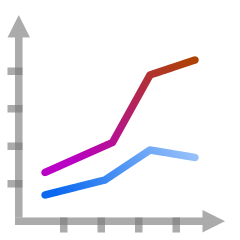 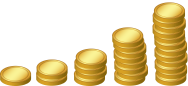 Recent CPI ratesRecent RPI rates						Look at the prices of goods in 2012A loaf of white bread cost £1.24 in 2012A pint of lager cost £3.18 in 2012A kilo of apples cost £1.75 in 2012Use either RPI or CPI to find out how much it would cost now.You can use this table to help.With each of your goods / services, what other considerations are there?Name:Analyse two impacts of an increase in interest rates on a business. (9 marks)One impact is:TIIB:The impact it will have on a business is:Another impact is:TIIB:The impact it will have on a business is:20123.2%20133.0%20142.4%20151.0%20161.8%20122.8%20132.6%20141.5%20150.0%20160.7%ProductEnd of 2012End of 2013End of 2014End of 2015End of 2016